Открытый урок в 3 классе.Тема урока: Изготовление новогодней открытки в технике «линогравюра».Дата: 19. 11.2014г.Количество учащихся: 6Возраст: 10-13 летЦель занятия; Закрепление навыков вырезания на линолеуме в процессе изготовления открытки.Задачи занятия: Повторение и закрепление разновидностей графики; Формирование интересов к гравюре(линогравюре).Формирование интереса к линогравюре через создание открытки; Воспитание трудолюбия и аккуратности.Оборудование.Инструменты и материалы.1.Для вырезания из линолеума: штихеля, линолеум, шаблоны, краска, кисти, салфетка, ручки.2.Для оформления открытки: заготовка из картона, клей.3.Демонстрационный материал: выставка работ учащихся, образец открытки.Этапы занятия:1.Организационный момент-2мин.2.Повторение и закрепление изученного материала-1-3 мин.3.Практическая работа-30 мин.4.Закрепление темы,анализ работ-5 мин.5.Подведение урока-5 мин.Ход урока.1.Проверка готовности к уроку, организация внимания учащихся. Напоминание о технике безопасности при работе с инструментами.2.Этап повторения изученного материала.Какие виды искусства вы знаете? (Живопись, рисунок(графика), скульптура, архитектура, ДПИ.) Повторение и закрепление разновидностей графики (станковая, книжная, плакатная, промышленная).Открытка(демонстрация разных открыток).3.Этап введения в практическую деятельность.Цель и задачи для учащихся:. Вспомнить, чем мы занимались на прошлых занятиях;. пофантазировать и изготовить свою поздравительную открытку в технике «линогравюра».. быть старательными и аккуратными, чтобы открытку можно было подарить на новый год..для создания открытки в технике «линогравюра», вырежем рисунок на линолеуме особыми резцами «штихелями», затем произведём оттиск на картон.Критерии оценки работы.(оттиска, открытки).. Графическое решение (эскиз, штрих, толщина, частота);. Творческий подход.. Глубина штриха рисунка;. Равномерность покрытия цветом;. Чёткость оттиска;. Оригинальность оформления;. Сложность выполнения;. Аккуратность.Инструктаж по выполнению работы.1.Создание эскиза или выбор шаблона.(Учитывать, что при печати,рисунок  получается в зеркальном изображении). 2.Перенос рисунка на линолеум.3. Работа штихелем. Соблюдать технику безопасности!4.Нанесение цвета (краска, салфетка, валик, губка).5.Оттиск на плотную или цветную бумагу.. Прижать бумагу к линолеуму.. Придавливая втирать краску. (Следить, чтобы бумага не приклеилась к линолеуму). Получится оттиск.. Оформление открытки.Оттиск приклеить на основу (цветной картон или бумагу), соблюдая композицию.6. Этап закрепления темы, анализ работ. 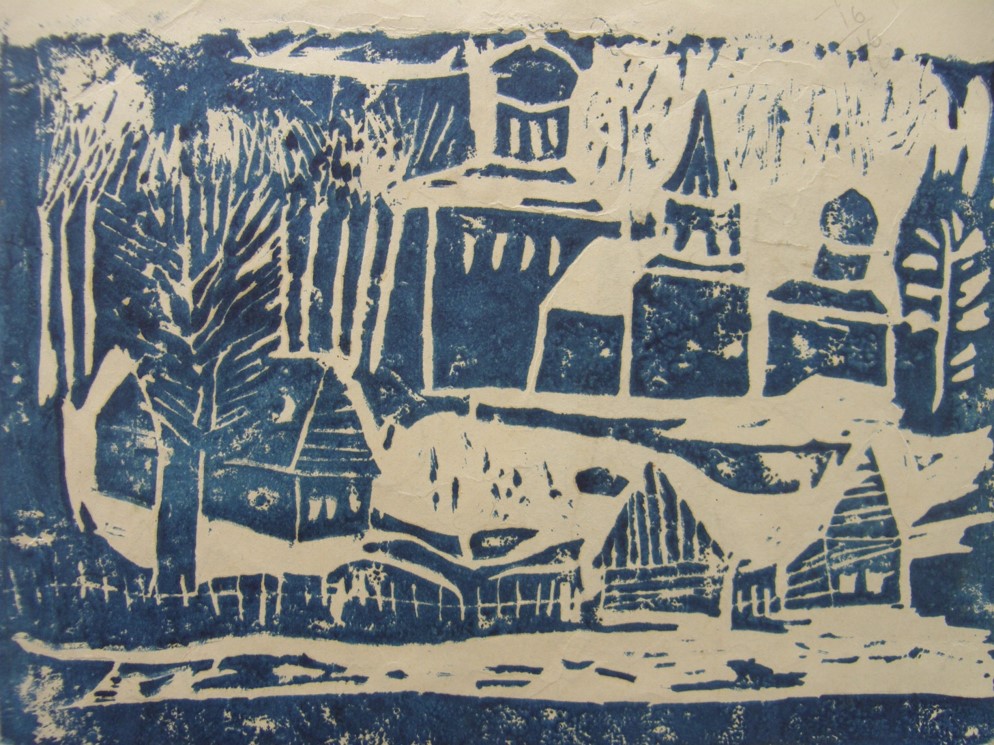 